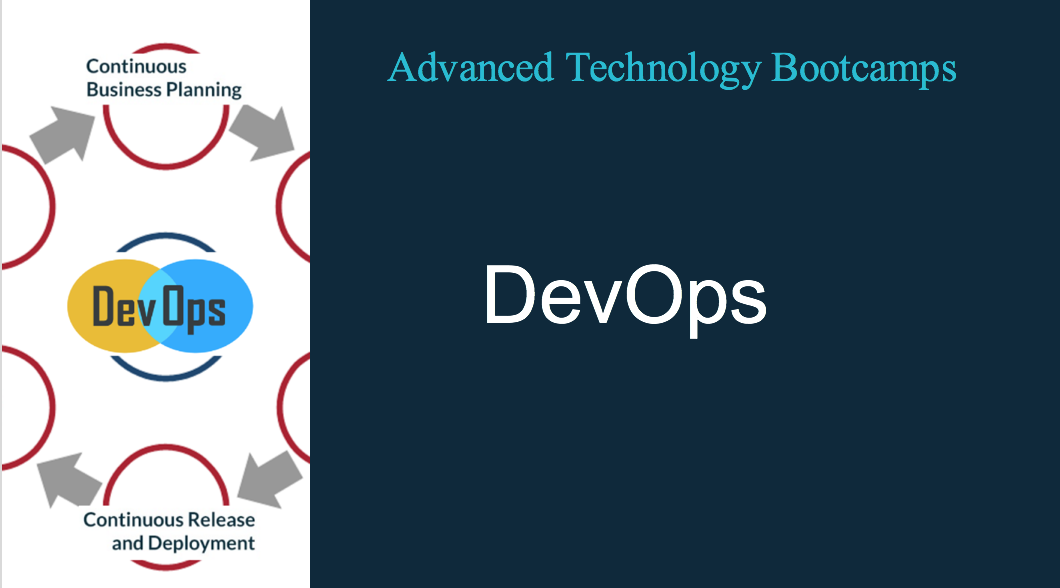 DevOps - BootcampPre-Requisites:IT backgroundBasic programming knowledge Software Development Life cycle knowledgeCourse Content:This instructor led 3 Day bootcamp is designed to educate participants through DevOps methodology and culture. DevOps is the latest methodology that is being implemented in all the Software development organizations. DevOps engineer are in high demand. The bootcamp will cover not only cover the methodology but also tools that are required to create a DevOps environment in an organization.Course Outline:What is DevOpsWhat are MicroservicesWhat are containersDevOps as a cultureDevOPs Adoption: What are the steps.Container technologiesDeploying Docker ContainerLinking ContainersDifference between Virtual Machines and containersMonolithic vs Cloud Native ApplicationsJenkinsGitOther tools that are required to implement DevOps Transitioning of Existing organizations to DevOps model                   LabsJenkins DeploymentPuppet DeploymentMini project 